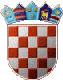 PRIMORSKO-GORANSKA ŽUPANIJAOPĆINA FUŽINEJavni natječaj za financiranje javnih potreba za društvene djelatnosti Općine Fužine za 2021. godinuUpute za prijavitelje
Datum objave natječaja: 25.02.2021..g.Rok za dostavu prijava: 26.03.2021.g.I. OKVIR ZA DODJELU FINANCIJSKIH SREDSTAVASukladno odredbama Zakona o udrugama (“Narodne novine”, broj 74/14, 70/17 i 98/19), Zakona o financijskom poslovanju i računovodstvu neprofitnih organizacija – nastavno Zakon (“Narodne novine” broj 121/14) i Uredbe o kriterijima, mjerilima i postupcima financiranja i ugovaranja programa i projekata od interesa za opće dobro koje provode udruge Općina donosi program javnih potreba od interesa na njezinom području.Općinski načelnik je donio Pravilnik o financiranju javnih potreba Općine Fužine kojim su utvrđeni kriteriji, mjerila i postupci za dodjelu i korištenje sredstava proračuna Općine udrugama čije aktivnosti doprinose zadovoljenju javnih potreba i ispunjavanju ciljeva i prioriteta definiranih strateškim i planskim dokumentima Općine Fužine (“Službene novine Općine Fužine“ broj 6/16 i 1/19).Prijavu za sufinanciranje programa i projekata mogu podnijeti udruge, organizacije civilnog društva, ustanove čiji osnivač nije Općina,  te druge neprofitne organizacije programski usmjerene na zadovoljavanje javnih potreba za programe i projekte koji će se provoditi tijekom 2020. godine.II. UKUPNA VRIJEDNOST JAVNOG POZIVA        	U Proračunu Općine Fužine za 2021. godinu planirana su sredstva u ukupnom iznosu od 50.000,00 kuna za područje - Razdjel 002, glava 00201, program 1011 Ostale društvene djelatnosti, aktivnost A100001.III. FORMALNI UVJETI JAVNOG POZIVASredstva za financiranje programa/projekata dodijeljivat će se udrugama, organizacijama civilnog društva, ustanovama čiji osnivač nije Općina,  te drugim neprofitnim organizacijama koje su programski usmjerene na proritetna područja financiranja javnih potreba općine Fužine koji će se provoditi tijekom 2021. godine. (u daljnjem tekstu: Korisnik) uz uvijet da:su upisani u odgovarajući Registar;su se svojim statutom opredjelili za obavljanje djelatnosti i aktivnosti koje su predmet financiranja i kojima promiču uvjerenja i ciljeve koji nisu u suprotnosti s Ustavom i zakonom;su uredno ispunili obveze iz svih prethodno sklopljenih ugovora o financiranju iz proračuna Općine i drugih javnih izvora;nemaju dugovanja s osnove plaćanja doprinosa za mirovinsko i zdravstveno osiguranje i plaćanje poreza te drugih davanja prema državnom proračunu i proračunu Općine;se protiv Korisnika, odnosno osobe ovlaštene za zastupanje i voditelja programa/projekta ne vodi kazneni postupak i nije pravomoćno osuđen za prekršaje ili kaznena djela definirana Uredbom;imaju zadovoljavajuće organizacijske kapacitete i ljudske resurse za provedbu programa ili projekta, programa javnih potreba, javnih ovlasti, odnosno pružanje socijalnih usluga;IV. PROVJERA ISPUNJAVANJA FORMALNIH UVJETA JAVNOG POZIVAProvjeru ispunjavanja formalnih uvjeta natječaja provodi Povjerenstvo za otvaranje prijava i pregled propisanih uvjeta Javnog poziva.U postupku provjere ispunjavanja formalnih uvjeta provjerava se:je li prijava dostavljena na pravi natječaj ili javni poziv i u zadanome rokuje li zatraženi iznos sredstava unutar financijskih pragova postavljenih u natječaju ili javnom pozivuako je primjenjivo, je li lokacija provedbe projekta prihvatljivaako je primjenjivo, jesu li prijavitelj i partner prihvatljivi sukladno uputama za prijavitelje natječajajesu li dostavljeni, potpisani i ovjereni svi obvezni obrasci tejesu li ispunjeni drugi formalni uvjeti natječaja.Korisnici čije prijave budu odbijene iz razloga neispunjavanja propisanih uvjeta natječaja, o toj činjenici moraju biti obaviještene pisanim putem u roku od najviše osam radnih dana od dana donošenja odluke o upućivanju prijava na ocjenjivanje Povjerenstvu za ocjenjivanje nakon čega imaju pravo narednih osam dana od dana prijema obavijesti, podnijeti prigovor pročelniku nadležnog upravnog odjela  koji će u roku od tri dana od primitka prigovora odlučiti o istome, odnosno prigovor prihvatiti ili odbiti.U slučaju prihvaćanja prigovora, prijava će biti upućena u daljnju proceduru.V. OCJENJIVANJE PRIJAVA KOJE SU ISPUNILE FORMALNE UVJETE JAVNOG POZIVAPovjerenstvo za ocjenjivanje razmatra i ocjenjuje prijave koje su ispunile formalne uvjete natječaja sukladno kriterijima koji su propisani uputama za prijavitelje te daje prijedlog za odobravanje financijskih sredstava za programe ili projekte, o kojem, uzimajući u obzir sve činjenice, odlučuje Općinski načelnik.	Nakon donošenja odluke o programima ili projektima kojima su odobrena financijska sredstva, Općina će javno objaviti rezultate natječaja s podacima o udrugama, programima ili projektima kojima su odobrena sredstva i iznosima odobrenih sredstava financiranja.Općina će, u roku od 8 dana od donošenja odluke o dodjeli financijskih sredstava obavijestiti udruge čiji projekti ili programi nisu prihvaćeni za financiranje o razlozima ne financiranja njihova projekta ili programa uz navođenje ostvarenog broja bodova po pojedinim kategorijama ocjenjivanja i obrazloženja iz opisnog dijela ocjene ocjenjivanog projekta ili programa.Udrugama kojima nisu odobrena financijska sredstva, može se na njihov zahtjev u roku od 8 dana od dana primitka pisane obavijesti o  rezultatima natječaja omogućiti uvid u ocjenu njihovog programa ili projekta uz pravo Općine da zaštiti tajnost podataka o osobama koje su ocjenjivale program ili projekt. Općina će udrugama koje su nezadovoljne odlukom o dodjeli financijskih sredstava omogućiti pravo na prigovor.Prigovor se može podnijeti isključivo na natječajni postupak te eventualno bodovanje nekog kriterija s 0 bodova, ukoliko udruga smatra da je u prijavi dostavila dovoljno argumenata za drugačije bodovanje.Prigovor se ne može podnijeti na odluku o neodobravanju sredstava ili visini dodijeljenih sredstava. Prigovori se podnose Jedinstvenom upravnom odjelu općine u pisanom obliku, u roku od 8 dana od dana dostave pisane obavijesti o rezultatima natječaja, a odluku po prigovoru, uzimajući u obzir sve činjenice donosi Općinski načelnik.Rok za donošenje odluke po prigovoru je osam dana od dana primitka prigovora.VI. SKLAPANJE UGOVORA O (SU)FINANCIRANJUSa svim udrugama kojima su odobrena financijska sredstva Općina će potpisati ugovor o financiranju programa ili projekata najkasnije 30 dana od dana donošenja odluke o financiranju.U slučaju da je odobreno samo djelomično financiranje programa ili projekta, Jedinstveni upravni odjel općine ima obvezu prethodno pregovarati o stavkama proračuna programa ili projekta i aktivnostima u opisnom dijelu programa ili projekta koje treba izmijeniti, koji postupak je potrebno  okončati prije potpisivanja ugovora. Tako izmijenjeni obrasci prijave postaju sastavni dio ugovora.Prilikom pregovaranja Općina će prioritet financiranja staviti na aktivnostima koje će učinkovitije ostvariti ciljeve iz razvojnih i strateških dokumenata Općine.Ugovor se sastoji od općih uvjeta, koji moraju biti isti za sve korisnike u okviru jednog javnog natječaja, i posebnog dijela.Postupak ugovaranja, opći uvjeti koji se odnose na ugovore o dodjeli financijskih sredstava udrugama iz javnih izvora za program ili projekt te posebni dio ugovora uredit će se temeljem odredbi Uredbe i drugih pozitivnih propisa RH i Općine.	Općim uvjetima koji se odnose na ugovore o dodjeli bespovratnih financijskih sredstava udrugama utvrđuju se opće obveze, obveza dostavljanja podataka i financijskih i opisnih izvještaja, odgovornost, sukob interesa, povjerljivost, javnost i vidljivost, vlasništvo/korištenje rezultata i opreme, procjena i praćenje projekta, izmjene i dopune ugovora, prijenos prava, provedbeni rok programa ili projekta, produženje, odgađanje, viša sila i rok dovršetka, raskid ugovora, rješavanje sporova, opravdani troškovi, plaćanje i kamata na zakašnjelo plaćanje, računi i tehničke i financijske provjere, konačni iznos financiranja od strane davatelja financijskih sredstava, te povrat sredstava i pripadajućih kamata i sredstva za osiguranje povrata sredstva u slučaju ne vraćanja neutrošenih ili nenamjenski utrošenih sredstava.	Posebni dio ugovora čine specifičnosti svakog ugovora kao što su ugovorne strane, naziv programa ili projekta, iznos financiranja, rokovi provedbe i slično.Sredstva namijenjena financiranju programa/projekta isplaćivati će se sukladno ostvarenim proračunskim prihodima Općine Fužine, odnosno ovisno o dinamici punjenja Proračuna Općine Fužine. Ukoliko proračunski prihodi budu manji od planiranih, namijenjena sredstva se neće isplaćivati ili će se isplaćivati u umanjenom iznosu, do ostvarenja planiranih proračunskih prihoda.VII. ZABRANA DVOSTRUKOG FINANCIRANJAZabrana dvostrukog financiranja odnosi se na financiranje dijelova aktivnosti programa i projekata koji se već financiraju iz nekog javnog izvora i po posebnim propisima - kada je u pitanju ista aktivnost, koja se provodi na istom području, u isto vrijeme i za iste korisnike, osim ako se ne radi o koordiniranom sufinanciranju iz više različitih izvora. Posebno se zabrana dvostrukog financiranja odnosi na programe i projekte koje će se (su)financirati na temelju programa javnih potreba putem drugih javnih izvora, a dokazuje se popunjavanjem izjave.Podnositelj zahtjeva popunjavanjem obrasca B3 daje pismenu izjavu pod materijalnom i kaznenom odgovornošću o nepostojanju dvostrukog financiranja. VIII. PRIHVATLJIVOST TROŠKOVAOdobrena financijska sredstva finacijske potpore korisnik je dužan utrošiti isključivo za realizaciju programa/projekta/manifestacije/inicijative utvrđenog Proračunom i Ugovorom. Sredstva se smatraju namjenski utrošenim ako su korištena isključivo za financiranje prihvatljivih i opravdanih troškova u realizaciji programa utvrđenog ugovorom.Svako odstupanje od proračuna bez odobrenja Općinskog načelnika smatrat će se nenamjenskim trošenjem sredstava.Prihvatljivi troškovi su troškovi koje je imao korisnik financiranja, a koji ispunjavaju sve slijedeće kriterije:nastali su za vrijeme razdoblja provedbe programa ili projekta u skladu s ugovorom, osim troškova koji se odnose na završne izvještaje, troškova revizije i troškova vrednovanja, a plaćeni su do datuma odobravanja završnog izvještaja. Postupci javne nabave za robe, usluge ili radove mogu započeti prije početka provedbenog razdoblja, ali ugovori ne mogu biti sklopljeni prije prvog dana razdoblja provedbe ugovora;moraju biti navedeni u ukupnom predviđenom proračunu projekta ili programa,nužni su za provođenje programa ili projekta koji je predmetom dodjele financijskih sredstava,mogu biti identificirani i provjereni i koji su računovodstveno evidentirani kod korisnika financiranja prema važećim propisima o računovodstvu neprofitnih organizacija,trebaju biti umjereni, opravdani i usuglašeni sa zahtjevima racionalnog financijskog upravljanja, osobito u odnosu na štedljivost i učinkovitost.U skladu s opravdanim troškovima iz prethodnog članka i kada je to relevantno za poštivanje propisa o javnoj nabavi,  opravdanim se smatraju slijedeći izravni troškovi udruge i njezinih partnera:troškovi zaposlenika angažiranih na programu ili projektu koji odgovaraju stvarnim izdacima za plaće te porezima i doprinosima iz plaće i drugim troškovima vezanim uz plaću, sukladno odredbama ovog Pravilnika i Uredbe;putni troškovi i troškovi dnevnica za zaposlenike i druge osobe koje sudjeluju u projektu ili programu, pod uvjetom da su u skladu s pravilima o visini iznosa za takve naknade za korisnike koji se financiraju iz sredstava državnog proračuna. Općina Fužine priznati će troškove dnevnica u maksimalnoj visini od 100,00 kuna (cjelodnevna), te trošak korištenja vlastitog automobila u visini od 1,00 kn/km. troškovi kupnje ili iznajmljivanja opreme i materijala (novih ili rabljenih)  namijenjenih  isključivo za program ili projekt, te troškovi usluga pod uvjetom da su u skladu s tržišnim cijenama;troškovi potrošne robe;troškovi podugovaranja;troškovi koji izravno proistječu iz zahtjeva ugovora uključujući troškove financijskih usluga (informiranje, vrednovanje konkretno povezano s projektom, revizija, umnožavanje, osiguranje, itd.).Osim izravnih, korisniku sredstava se može odobriti i pokrivanje dijela neizravnih troškova kao što su: energija, voda, uredski materijal, sitan inventar, telefon, pošta i drugi indirektni troškovi koji nisu povezani s provedbom programa, u maksimalnom iznosu do 25% ukupnog odobrenog iznosa financiranja iz proračuna Općine.Neprihvatljivim troškovima projekta ili programa smatraju se:dugovi i stavke za pokrivanje gubitaka ili dugova;dospjele kamate;stavke koje se već financiraju iz javnih izvora;kupovina zemljišta ili građevina, osim kada je to nužno za izravno provođenje projekta/programa, kada se vlasništvo mora prenijeti na udrugu i/ili partnere najkasnije po završetku projekta/programa;gubitci na tečajnim razlikama;zajmovi trećim stranama;troškovi reprezentacije, hrane i alkoholnih pića (osim u iznimnim slučajevima kada se kroz pregovaranje s Jedinstvenim upravnim odjelom općine dio tih troškova može priznati kao prihvatljiv trošak);troškovi smještaja (osim u slučaju višednevnih i međunarodnih programa ili u iznimnim slučajevima kada se kroz pregovaranje s Jedinstvenim upravnim odjelom općine dio tih troškova može priznati kao prihvatljiv trošak),IX. PRIJAVA NA JAVNI POZIV Obrasci koji su sastavni dio natječajne dokumentacije se popunjavaju putem računala te šalju u papirnatom i elektroničkom obliku.Prijava u papirnatom obliku sadržava obvezne obrasce vlastoručno potpisane od strane osobe ovlaštene za zastupanje i voditelja projekta, te ovjerene službenim pečatom organizacije.Popunjena i ovjerena prijava zajedno s potrebnom dokumentacijom u papirnatom obliku šalje se preporučeno poštom, kurirom ili osobno (predaja u pisarnici Općine), uz napomenu – „Prijava na natječaj za Javne potrebe 2021.g.“, dok se dokumentacija u elektroničkom obliku dostavlja na CD-u, DVD-u ili USB sticku, u prilogu dokumentacije u papirnatom obliku, na adresu:OPĆINA FUŽINEDr. Franje Račkog 1951322 Fužine(Prijava na natječaj za Javne potrebe  za ostale društvene djelatnosti za 2021.g.)- NE OTVARATI-Javni natječaj je otvoren 30 dana od objave na mrežnim stranicama: www.fuzine.hr i oglasnim pločama Općine Fužine.X. POPIS OBAVEZNIH OBRAZACA ZA PRIJAVU- Obrazac opisa programa ili projekta,- Obrazac proračuna programa ili projekta,- Obrazac izjave o nepostojanju dvostrukog financiranja,- Obrazac izjave o partnerstvu (ukoliko postoji partnerstvo),- Potvrda nadležne Porezne uprave iz koje je razvidno da podnositelj prijave nema nepodmirenih obveza ne starija od 30 dana od dana raspisivanja natječaja,- Potvrda o nekažnjavanju – da se protiv prijavitelja odnosno osobe ovlaštene za zastupanje i voditelja programa/projekta ne vodi kazneni postupak i nije pravomoćno osuđen za prekršaj ili kaznena djela, ne starija od 6 mjeseci od dana raspisivanja natječaja,- Podaci o članovima udruge.Napomena: Sve dodatne informacije mogu se dobiti telefonom na broj 051/829-510 odnosno na adresu e-pošte: opcina@fuzine.hr